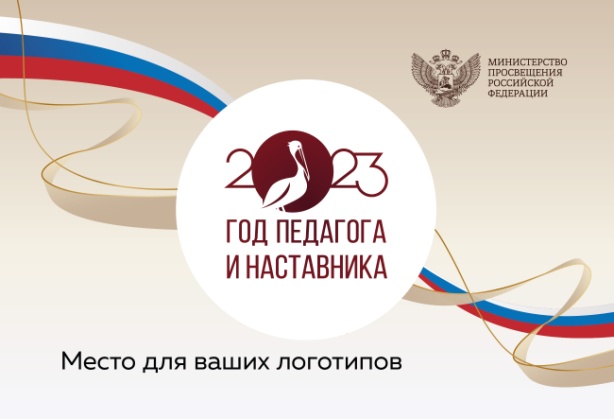 СЮЖЕТНО-РОЛЕВАЯ ИГРА «ВОСПИТАТЕЛЬ»В рамках реализации мероприятий в честь «Года педагога и наставника» в старшей логопедической группе проведена сюжетно - ролевая игра «Профессия -воспитатель». Цель: Развивать умения самостоятельно определять правила, импровизировать во время игры.Побуждать к использованию увиденных в повседневной жизни образов и сюжетов. Активизировать диалогическую речь.В ходе игры, ребята самостоятельно распределяли роли, общались со сверстниками, стараясь подражать своему воспитателю.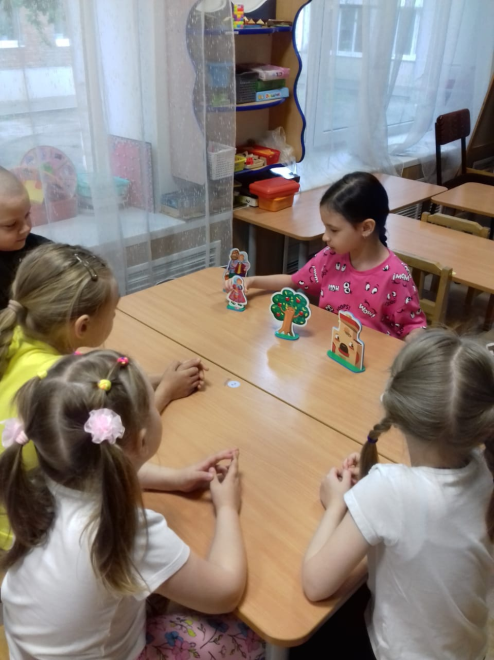 Показ сказки «Гуси-лебеди»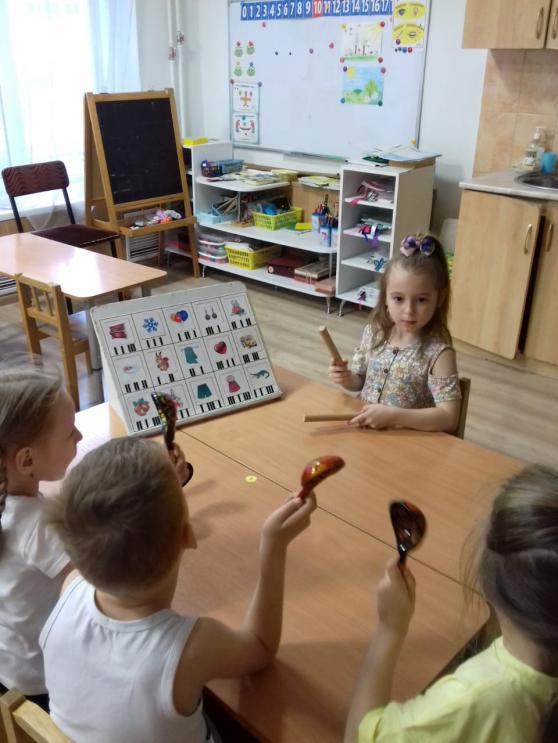 «Работа с ритмом»В конце игры вместе с педагогом обсудили важность и значение профессии «воспитатель детского сада».